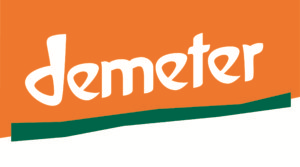 Rudeninis biodinaminis seminaras 2019„Stiprus dirvožemis su BEARIMINE žemdirbyste ir kenkėjų reguliavimas“Lietuvoje ši dirvožemio apdirbimo technologija įgavo pavadinimą „beariminė“, Vokietijoje ir Latvijoje ji vadinasi „be plūgo“ ir tai yra tikslesnis pavadinimas, nes su plūgu čia atsisveikinama.2019-10-07, PIRMADIENIS Ukmergės raj. Lyduokių bendruomenės namuosePranešėjaiErhard Gapp, biodinamikos konsultantas, Demeter-Beratung e.V. D- 64295 DarmstadtManfred Kränzler, biodinaminis ūkininkas, Demeter ūkis Schönberghof, 260 ha, D-72348 RosenfeldValentinas Genys, Lietuvos beariminės žemdirbystės pradininkas, Ukmergės raj.9.00 – 10.00 	Susirinkimo valanda10.00 – 10.15	Pasveikinimas ir klausimų lektoriams pateikimas10.15 – 11.15	Kompostavimas: terminis ar MC ? (Mikrobinė karbonizacija)11.15 – 12.00	Kenkėjai augalininkystėje ir daržininkystėje		Kolorado vabalai, aruodinis straubliukas, sandėlių kandys – 		Kovos priemonės, potencijuoti kenkėjų pelenai12.00 – 13.00	Dirvožemio apdirbimas ir piktžolių reguliavimas:		Beariminės technologijos „Wytaler“ ir „Turiel“: privalumai, trūkumai 		Beariminės technologijos technika		Beariminės technologijos patirtis biodinaminiame Vokietijos ūkyje Schönberghof 13.00 – 14.00	Pietūs bendruomenės namuose, organizatoriai pasirūpins.14.00 – 15.30	Ekologo Valentino Genio laukų apžiūrėjimas, „kastuvo mėginiai“ dirvoje15.30 – 17.00	Kokius impulsus man suteikė šis seminaras?		Kokie klausimai iškilo? Kokios pagalbos reikia ir kur jos ieškoti?Organizatorius:Lietuvos biodinaminės žemdirbystės ir perdirbimo asociacija “Biodinamika LT”Ir ekologas Valentina Genys, tel. 8-686-67084Informaciją teikia ir registruoja: Rasa Čirienė, zaliarasa@gmail.com, tel. 8-612-66555Kaina: 1 diena: 30,00 EUR “Biodinamika LT” nariams, 40,00 EUR – reguliari kaina be PVMVertimo paslauga: 7,00 EUR (nuo kiekvieno dalyvio)Pietūs: 5,00 EURSertifikatas: 2,00 EUR (prašome užsisakyti registruojantis)Užsiregistravus prašome apmokėti pilną seminaro kainą pagal gautą sąskaitą. 